.SIDE ROCKS, FULL TURN, SIDE ROCKSIDE ROCKS, FULL TURN, SIDE ROCK¾ TURN, ROCK & STEP, COASTER, ½ TURNSTEP BACK, STEP FORWARD, FULL TURN, ROCK STEP, COASTERROCK STEP, ½ TURN SHUFFLE, ROCK STEP, ½ TURN SHUFFLESTEP PIVOT ¾ TURN LEFT, ROCK & CROSSSIDE ROCK, CROSS SHUFFLEREPEATTAGAt the end of wall 1 and wall 2 there are 4 extra beats:At the end of wall 3 (6:00) there are 8 extra beats:ENDINGYou will finish the dance at counts 41-48. There are 4 extra counts - do another side rock, cross and unwind ½ turn right to face the front wallThink About Cheating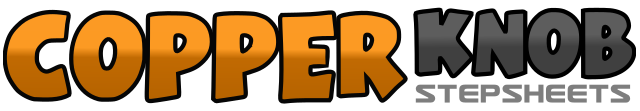 .......Count:56Wall:2Level:Intermediate.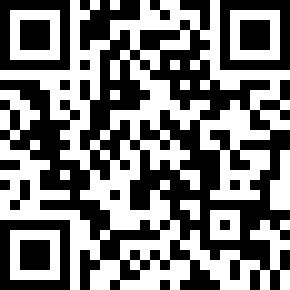 Choreographer:Kathy Heller (USA)Kathy Heller (USA)Kathy Heller (USA)Kathy Heller (USA)Kathy Heller (USA).Music:When I Think About Cheatin' - Gretchen WilsonWhen I Think About Cheatin' - Gretchen WilsonWhen I Think About Cheatin' - Gretchen WilsonWhen I Think About Cheatin' - Gretchen WilsonWhen I Think About Cheatin' - Gretchen Wilson........1&2Side rock left, return weight on right, cross left over right3&4Side rock right, return weight on left, cross right over left5-6Full turn over right shoulder stepping left, right (you will be traveling toward 9:00)7&8Side rock left, return weight on right, cross left over right (12:00)1&2Side rock right, return weight on left, cross right over left3&4Side rock left, return weight on right, cross left over right5-6Full turn over left shoulder stepping right, left (you will be traveling toward 3:00)7&8Side rock right, return weight on left, cross right over left (12:00)1-2¼ turn right stepping back on left, ½ turn right stepping forward on right3&4Rock forward on left, return weight onto right, step back on left5&6Right coaster step, stepping back, together, forward7-8½ turn right stepping back on left (7), step back on right (8) (3:00)&1-2Step left next to right, step forward on right, ½ turn right stepping back on left3&4½ turn right as you shuffle right-left-right (you will be traveling toward 3:00)5-6Rock forward on left, step back on right7&8Left coaster step, stepping back, together, forward (3:00)1-2Rock forward on right, step back on left3&4½ turn shuffle right5-6Rock forward on left, step back on right7&8½ turn shuffle left (3:00)1-2Step forward on right, pivot ¾ turn left3&4Side rock right, return weight on left, cross right over left5&6Side rock left, return weight on right, cross left over right7&8Side rock right, return weight on left, cross right over left (6:00)1-2Side rock left, return weight to right3&4Cross shuffle left over right left-right-left5-6Side rock right, return weight to left7&8Cross shuffle right over left right-left-right (6:00)1-4Sway left, right, left, right1&2Side rock left, return weight on right, cross left over right3&4Side rock right, return weight on left, cross right over left5&6Side rock left, return weight on right, cross left over right7&8Side rock right, return weight on left, cross right over left